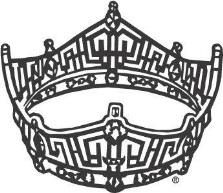 2020 SOUTH CENTRAL AREAFAIREST OF THE FAIR PAGEANTDATE:  Sunday, August 30th, 2020 beginning at 3:30 p.m.LOCATION: Lewis County Middle School Auditorium, Hohenwald, TNOPEN TO ALL COUNTIESAGE DIVISIONSSweetheart Miss Division: 9 – 11  - Begins at 3:30Teen Miss Division:  12 – 15 – Begins at 4:00Miss Fairest of the Fair Division: 16 – 20 – Begins at 4:30Please be present and ready for line up at least 30 minutes before your category begins.Registration & FeesPre Register is $30.Registration at the door is $40.Photogenic is $5.00. (No larger than a 5 X 7)Registration Fee & Completed Entry Form must be in hand by 3:00 p.m. the day of the pageant to compete.  Forms and entry fees may be mailed to South Central Area Fair, P. O. Box 310, Hohenwald, TN 38462, or dropped off at C B & S Bank, 30 West Main Street, Hohenwald, TN – Attention Tracie Lomax.  Dress Code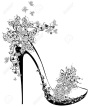 Contestants should wear full length formals of their choice.  Sweetheart Miss Divisions may wear Party Wear (tea length dresses) instead of formal wear if they choose.  Entry fee to the pageant is $5.00 per person.  Contestant may enter for free.  Dressing area will be available, however space is limited.  Pictures from last year’s winner’s are on Facebook at “South Central Area Fairest of the Fair”.  Also, updates for pageant day will be posted to this page. 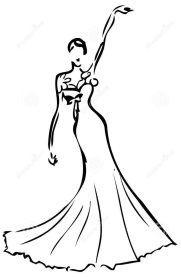 NOTICE!!!  PARTICIPANTS ARE ENCOURAGED TO FOLLOW CURRENT CDC GUIDELINES. THERE IS LIMITED SPACE BEHIND THE STAGE THAT WILL NOT ALLOW FOR MORE THAN ONE PERSON TO STAY WITH THE CONTESTANT.  ANY EXTRA PEOPLE WILL BE ASKED TO LEAVE. 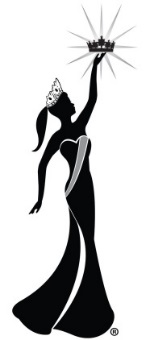 PRIZESSweetheart Miss Winnerwill receive $50 cash, trophy, crown, sash and flowers. (4 Alternates*)Teen Miss Winnerwill receive $100 cash, trophy, crown, sash and flowers.  (4 Alternates*)Miss Fairest of the Fair THIS IS A STATE PRELIMINARY!!The winner will receive $500 cash, trophy, crown, sash, flowers, paid room and registration to the State Pageant in January in Nashville, Tennessee.  The winner of the Miss Fairest of the Fair Division agrees to prepare and compete in the State Fairest of the Fair Pageant.**  She will also be requested to be present for the Saturday evening Demolition Derby.  (4 Alternates*)Additional prizes may be added.  Please follow us on Facebook at “South Central Area Fairest of the Fair” for all updates and additional prizes. *Each Division places 5 contestants.  Pageant Director has the right to reduce this number to 3 if there are not enough entries per division.  **Each Miss Fairest of the Fair contestant must have reached her 16th birthday, but not her 21st birthday on or before December 31, 2020.   You may only participate in the State Pageant ONE TIME.  You may not compete in this pageant if you have ever held a title and competed in the State Fair Pageant.  A contestant cannot qualify for the State Pageant if she has ever been married, had a child or been found guilty of a felony. This pageant abides by the State Fairest of the Fair Rules and Regulations. For a copy of additional rules, or pictures from last year’s competition, please visit the Tennessee Association of Fairs Website at www.tnfairs.com .For more information, please call Pageant Director Tracie Lomax at 931-209-5456For the Fair or event information visit us at www.scafair.org or Like us on Facebook at South Central Area Fairest of the Fair for updatesPLEASE PRINT CLEARLY – MC WILL READ FROM THIS!!!Age Division _____ to _______CONTESTANT#______   (Name)____________________________________________________.					  Full Name_____________________  IS THE ________ YEAR OLD DAUGHTER OF ____________________First Name only								    Parents Name____________________________________ of ________________ COUNTY.  SHE WOULD LIKETO TRAVEL TO ____________________________ ONE DAY.  SHE ENJOYS__________________											List 2 to 3 interests_____________________________________________________________________________._____________________________________________________________________________.THE PERSON SHE WOULD MOST LIKE TO MEET IS _____________________________________.  AN INTERESTING FACT ABOUT ____________ IS _____________________________________.				    First Name		Something unique about you that you want the judges to know.HER MOST PRIZED POSSESSION IS HER ________________.  THE MOMENT IN HER LIFE SHE IS MOST PROUD OF IS WHEN _______________________________________________________.  HER AMBITION IS TO BECOME A __________________________. THIS IS CONTESTANT # _____ MISS ______________________________________________.  I UNDERSTAND THAT THIS IS A VOLUNTARY PROGRAM AND SCAF BOARD OF DIRECTORS ARE RECOMMENDING ALL PARTICIPATNTS FOLLOW CURRENT CDC GUIDELINES.  I have read and understand both sides of this application. I agree to accept the Judges’ decisions in this Pageant and to show good sportsmanship at all times.  I agree that I will not hold the South Central Area Fair or anyone involved in the pageant responsible for anything that might get lost, stolen or any injury or illness that may occur before, during or after the pageant.Contestant’s Name ___________________________________________________________________Address ___________________________________________________________________________________Phone # ________________  Cell # __________________ E-mail _____________________________Parents Name ______________________________________________________________________Signature _________________________________________________________________________________